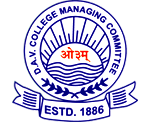   		 Journey  of  Excellence               (Session: 2019-20)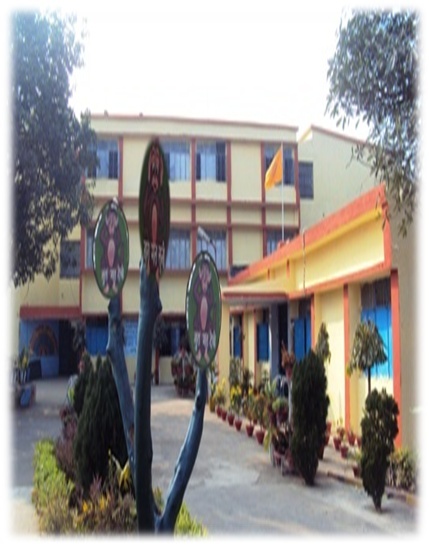 D.A.V. PUBLIC SCHOOL, KEDLAActivities of Morning Assembly,2019-20D.A.V. GAAN  (Occasionally /weekly)01. Om Chanting02. Meditation03. Arya Sambodhan04. Vande Matram05. Universal PrayerA) Gaytri MantraOr  B) All Eight Mantras / Prayer song- different day, different song (weekly)06. Patriotic Song on special occasion.07. Pledge08. Activitiesa) Thought		b) News	(News Paper ‘The Hindu’ Editorial or open page)c) Celebration –(As per list)  	  d) Quiz  	 e) MOD Speech. 		          f) Two English words09. Birthday Geet10. Shantipaath11. National AnthemLIST OF SCHOOL CELEBRATION (2019-2020) C.C.A CALENDAR , SESSION: 2019-20               “CELEBRATION IS AN ACT OF IMPRESSING SADISTIC RESIDING IN YOU”( K G T0 ll )                                                         CCA CALENDER 2019-20CCA (HOUSE DISTRIBUTION)Session: 2019-20Co-ordinator: Mr. Jayant KumarAsst. Co-ordinator: Mrs. Stuti SinhaA promise should be made with caution and kept with care.ACTIVITIES FOR PERSONALITY DEVELOPMENT CLASS (STD. IV TO XII)ENGLISH DEPARTMENTA permanent state of transition is man’s most noble conditionTEACHERS LIST FOR ASSESSMENT(CO-SCHOLASTIC ACTIVITIES & DISCIPLINE) 	Your fears to yourself, share your courage with others.Schedule for H.W for the session 2019-20w.e.f: 04/04/2019Schedule for H.W for the session 2019-20w.e.f: 04/04/2019VERIFICATION SCHEDULE OF HOME WORK, CLASSWORK & CLASS TEST1ST Schedule	2nd Schedule3rd ScheduleDuty chart for House on duty for the session 2019-20	Duty chart for house on duty for the session 2019-20, w.e.f.04/04/2019Note: House master please take care, if any don’t have the sufficient no. of teachers you can take the help of senior students also for the duties.“Education is the manifestation of perfection 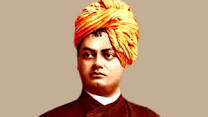     already existing in man.”- Swami Vivekanand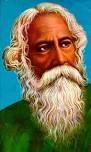 “The highest education is that which does not     merely give us information, but makes our life   in harmony with all existence.”- Ravindra Nath Tagore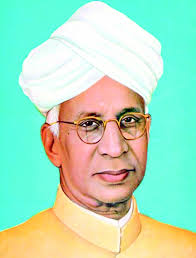 “A good teacher must be a master in his field and be in touch with the latest developments in his subject, he must himself be existing  pursuit of knowledge.”    - Dr. S.RadhaKrishnan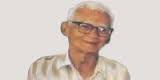 DAV PUBLIC SCHOOL, KEDLA, CCL, RAMGARHLIST OF CLUBS AND INCHARGESNote:- 	All club incharges are advised to select captains, vice captains and club members from among students of VI to XII and submit the list along with write-ups on aims and objectives. Sl. No.DateCelebrationsDayMonth0107.04.19World Health DaySaturdayApril0213.04.19JaliwalaBagh/Smritidiwas/AryabhattDiwasFridayApril03.14.04.19Ambedakar’s Birth AnniversarySaturdayApril04.19.04.19Mahatma Hansraj BirthdayThursdayApril05.22.04.19Earth DaySundayApril06.01.05.19International Labour DayTuesdayMay07. 04.05.19World RedCross DayFridayMay08.21.05.19World Music DayMondayMay09.27.05.19Jawaharlal Nehru Death AnniversarySundayMay10.21.06.19International Yoga DayThursdayJune11.11.07.19World Population DayWednesdayJune12.26.07.19Kargil Memorial DayThursdayJuly1306.08.19World Peace Day/ Hiroshima DayMondayJuly1409.08.19Quit India Day/ Nagasaki DayThursdayAugust1515.08.19Independence DayWednesdayAugust1620.08.19Rajeev Gandhi Akshay Urja DiwasMondayAugust1726.08.19Birthday of G. P. ChopraSundayAugust1829.08.19Sports Day/ Birthday of DhyanchandWednesdayAugust1905.09.19Teachers’ Day/ Birthday of RadhakrishanWednesdaySeptember2008.09.18World Literacy DaySaturdaySeptember2111.09.19Terrorist attack on world Trade centerTuesdaySeptember2214.09.19Hindi DiwasFridaySeptember2316.09.19World Ozone DaySundaySeptember2421.09.19Death Anniversary of G. P. chopraFridaySeptember2527.09.19WORLD Terroism DayThrsdaySeptember2601.10.19International Grand parent DayMondayOctober2702.10.19Gandhi jayanti/ Lal Bahadur Shastri/International Non- Voilence DayTuesdayOctober2824.10.19United Nations DayWednesdayOctober2931.10.19Death Anniversary of Indra GandhiWednesdayOctober3011.11.19National education Day/ Birthday of Maulana AzadSundayNovemberSl. No.DateCelebrationsDayMonth3114.11.19Childern’s Day/ Birthday of Pt. J. L. NehruWednesdayNovember3226.11.19World Environment Protection DayMondayNovember3301.12.19World’s AIDS DaySaturdayDecember3403.12.19Birthday of Dr. Rajendra Prasad/ World Disabeld DayMondayDecember3501.12.19International Human Right DaySaturdayDecember3614.12.19National Energy Conservation DayFridayDecember3723.12.19Kishan DaySundayDecember3824.12.19Swami Shradhanand balidan diwasMondayDecember3912.01.20Swami Vivekanand Birthday/ national youth DaySaturdayJanuary4023.01.20Netaji Subhash Chandra Bose BirthdayWednesdayJanuary4126.01.20Rebuplic DaySaturdayJanuary4228.01.20Lala lajpat Ray BirthdayMondayJanuary4330.01.20Marty’s DayWednesdayJanuary4405.02.20N. D. Grover Death AnniversaryTuesdayFebruary4516.02.20Maharshi Dayanand Saraswati BirthdaySaturdayFebruary4628.02.20National science DayThursdayFebruary4708.03.20International Women’s DayFridayMarch4814.03.20World’s Consumer DayThursdayMarch4922.03.20World’s Water DayFridayMarch5023.03.20Bhagat Singh Balidan DiwasSaturdayMarch51Inevestiture Ceremony52School Picnic53Youth Parliament54Swachh Bharat Abhiyan55Shramdan56Ashirwachan Samaroh57Vigilance Awareness weak58Felicitation Ceremony59Game & sports60Annual funcation61Morning Quiz62Motivational SpeechSL. NO.    DATE                               EVENTS1.12.04.19Salad day.2.26.04.19Clay modeling3. 03.05.19Thumb printing4.10.05.19Hindi recitation.521.06.19Paper folding6.28.06.19Collage (Tearing & pasting ).7.05.07.19Best out of waste.8.12.07.19Fruit day.9.19.07.19Activity with paper plate.10.26.07.19Vegetable printing.11.02.08.19Greenday.12.09.08.19Rakhi Making.13.20.08.19Janamasthami.14.06.09.19English calligraphy.15.13.09.19Thread printing16.20.09.19Seprate Activity17.27.09.19Navratri Celebration.18.11.10.19Palm Printing.19.18.10.19About My Self.20.25.10.19Diwali Celebration.21.08.11.19Fancy Dress Competition.22.15.11.19Hindi Calligraphy.23.22.11.19Seprate Activity.24.29.11.19English Rhymes.25.06.12.19Hindi Story.26.13.12.19English Dictation.27.20.12.19Christmas Celebration..28.27.12.19Greeting Card.29.10.01.20Kite Making.30.17.01.20Patriotic Song.31.24.01.20Rehersal.3231.01.20Table & counting.33.07.02.20Seprate Activity.34.14.02.20English Story.Sl. No.DateSub. Junior(Std. III to V)Junior GR(Std. VI to VIII)Senior GR(Std. IX to XII)0104.04.2019HawanHawanHawan0220.04.2019Eng. CalligraphyHindi Poem Recitation Volleyball (Boys)0327.04.2019Hindi CalligraphyEng. Poem RecitationVolleyball (Boys)0404.05.2019Hindi Poem RecitationEng. CalligraphyVolleyball (Boys)0522.06.2019Eng. Poem RecitationHindi CalligraphyYouth Parliament0629.06.2019House MeetingHouse MeetingHouse Meeting0706.07.2019Solo SongVoting For CaptionVoting for s caption0813.07.2019Investure Programme DODO0920.07.2019Fancy Dress CompetitionIswar Stuti Upasana MantraHouse Board Decoration1027.07.2019Drawing & PantingVolleyball Match (Boys)Kho-Kho (Girls)1103.08.2019Story Telling Comp.( Hindi )Volleyball Match (Boys)Kho-Kho (Girls)1210.08.2019Solo DanceVolleyball FinalKho-Kho Final1317.08.2019Spoon - Marbal RaceDrawing and PaintingEnglish Speech/ Declamation 08.09.2019-22.09.2019Term – I Exam. (Tentative)         Term – I Exam.Term – I Exam.1431.08.2019Sack Race (Boys)Kho-Kho (Girls)Hindi Speech /Declamation1528.9.2019Hindi Declamation Kho-Kho (Girls)Football Match (Boys)1619.10.2019English DeclamationKho-Kho FinalFootball1726.10.2019Kho-Kho (Girls)Hindi DeclamationFootball Final1809.11.2019Kho-Kho (Girls)English DeclamationRangoli Compt. (Girls)1916.11.2019Kho-Kho (Final)Football (Boys)English Debate2023.11.2019Group SongFootball (Boys) Solo Bhajan 2130.11.2019English Story TellingFootball (Final)Quiz2207.12.2019Kho-Kho (Boys)Debate (English)Group Dance (Girls)2314.12.2019Kho-Kho (Boys)Solo BhajanHindi Debate2421.12.2019Kho-Kho (Final)Essay Writing Competition (Hindi)100mtr. Race (Boys)2528.12.2019Kavita Path2611.01.2020                                                                                                                                                                                                                                                                                                                                                                                                                                                                                                                                                                                                                                                                                                                                                                                                                                                                                                                                                                                                                                                                                                                                                                                                                                                                                                                                                                                                                                                                              AntakshariDAYANAND HOUSEDAYANAND HOUSEDAYANAND HOUSEDAYANAND HOUSEDAYANAND HOUSEHouse Master: Mr. G. S. GangulyAsst. House Master: Mrs. Reshma ParweenHouse Master: Mr. G. S. GangulyAsst. House Master: Mrs. Reshma ParweenHouse Master: Mr. G. S. GangulyAsst. House Master: Mrs. Reshma ParweenHouse Master: Mr. G. S. GangulyAsst. House Master: Mrs. Reshma ParweenHouse Master: Mr. G. S. GangulyAsst. House Master: Mrs. Reshma ParweenAssociate House Member: i) Mr. A. Rawani                                                ii) Mr. Ritesh Kumar                                               iii) Mrs. Anju Sinha                                                iv) Mr. Pintu Kumar                                                v) Mr. Shashi KumarAssociate House Member: i) Mr. A. Rawani                                                ii) Mr. Ritesh Kumar                                               iii) Mrs. Anju Sinha                                                iv) Mr. Pintu Kumar                                                v) Mr. Shashi KumarAssociate House Member: i) Mr. A. Rawani                                                ii) Mr. Ritesh Kumar                                               iii) Mrs. Anju Sinha                                                iv) Mr. Pintu Kumar                                                v) Mr. Shashi KumarHANSRAJ HOUSEHANSRAJ HOUSEHANSRAJ HOUSEHANSRAJ HOUSEHANSRAJ HOUSEHouse Master: Mr. R YadavAsst. House Master: Mr. D. K. SinhaHouse Master: Mr. R YadavAsst. House Master: Mr. D. K. SinhaHouse Master: Mr. R YadavAsst. House Master: Mr. D. K. SinhaHouse Master: Mr. R YadavAsst. House Master: Mr. D. K. SinhaHouse Master: Mr. R YadavAsst. House Master: Mr. D. K. SinhaAssociate House Member: i) Md. Aasif                                                ii) Mr. P. K. Swain                                               iii) Mr. Bhawesh Kumar                                               iv) Mrs. Rinki Mallick Associate House Member: i) Md. Aasif                                                ii) Mr. P. K. Swain                                               iii) Mr. Bhawesh Kumar                                               iv) Mrs. Rinki Mallick Associate House Member: i) Md. Aasif                                                ii) Mr. P. K. Swain                                               iii) Mr. Bhawesh Kumar                                               iv) Mrs. Rinki Mallick Associate House Member: i) Md. Aasif                                                ii) Mr. P. K. Swain                                               iii) Mr. Bhawesh Kumar                                               iv) Mrs. Rinki Mallick SHRADHANAND HOUSESHRADHANAND HOUSESHRADHANAND HOUSESHRADHANAND HOUSESHRADHANAND HOUSEHouse Master: Mr. A. K. ChoudharyAsst. House Master: Mr. S. B. K. PathakHouse Master: Mr. A. K. ChoudharyAsst. House Master: Mr. S. B. K. PathakHouse Master: Mr. A. K. ChoudharyAsst. House Master: Mr. S. B. K. PathakHouse Master: Mr. A. K. ChoudharyAsst. House Master: Mr. S. B. K. PathakHouse Master: Mr. A. K. ChoudharyAsst. House Master: Mr. S. B. K. PathakAssociate House Member: i) Mr. B. K. Banerjee                                                ii) Mr. R. V. Prasad                                               iii) Mrs. Ranjana Kumari                                           iv) Miss. Sonmati HembromAssociate House Member: i) Mr. B. K. Banerjee                                                ii) Mr. R. V. Prasad                                               iii) Mrs. Ranjana Kumari                                           iv) Miss. Sonmati HembromVIVEKANAND HOUSEVIVEKANAND HOUSEVIVEKANAND HOUSEVIVEKANAND HOUSEVIVEKANAND HOUSEHouse Master: Mr. P. K. VermaAsst. House Master: Mr. Rajesh KumarHouse Master: Mr. P. K. VermaAsst. House Master: Mr. Rajesh KumarHouse Master: Mr. P. K. VermaAsst. House Master: Mr. Rajesh KumarHouse Master: Mr. P. K. VermaAsst. House Master: Mr. Rajesh KumarHouse Master: Mr. P. K. VermaAsst. House Master: Mr. Rajesh KumarAssociate House Member: i) Mr. S. C. Rout                                                ii) Mrs. Asha Kumar                                               iii) Mr. Shailesh Kumar                         iv) Md. A. Ali1Conversation – Topic / Content based (Team Work).2Role Play / Dramatization – (Team Wo30rk).3Group Discussion (Team Work).4Interview (Peer Group Work).5Declamation – (Individual).6Debate (Pair Work).7Description of Person, Place and Thing (Individual).8In the Hot Seat (Individual).9Rewriting History.10Speak a minute / Extempore / Just a minute (Individual / Group).11Extensive Reading (Individual).12Film Review / Radio Talk (Team Work).13Editorial (Individual). 14Radio show / Radio Talk (Team Work).15Budding Poet / Author / Weaving a yarn.16Story Telling.17Poetry Recitation.(Composition)18Connect the Pictures.Co-Scholastic ActivityCo-Scholastic ActivityActivityTeacherWork EducationClass TeachersArt EducationMr. B . N. SahaHealth & Physical EducationMr. Niraj KumarDisciplineDisciplineAreas TeacherDisciplineClass TeachersClassesMondayTuesdayWednesdayThursdayFridaySaturdayLKGH.WEngHinMathsEVSMathsKGH.WEngHinMathsEVSMathsIH.WEngHinMathsEngEVSMathsIIH.WHinMathsEVSEngMathsEngIIIAH.WHin,CompScienceEngS.stMathsM.EIIIBH.WScienceHin,CompM.EEngMathsS.stIVAH.WScinceEngS.stHin,M.ECompMathsIVBH.WMathsHinS.st,CompEngScienceM.EVAH.WEngMathsS.stSNKScienceHin,CompVBH.WMaths,CompScienceSNK,M.EEngS.stHinVIAH.WS.st,M.EScience,CompSNKHinMathsEngVIBH.WS.stScienceSNKHinMaths,M.EEng,CompVIIAH.WM.E,HistHin,GoScience,CompEngSNKMathsVIIBH.WMaths,ioGeoHin, M.ESc., HistCompSNKEngVIIIAH.WSNK, HistMaths, M.EHin, CompScienceEngGeoVIIIBH.WComp, Sc.Eng, GeoSNKMaths, HistHindiM.EIXAH.WHist,FITEng,P.sc.Bio, ChemHindi,PhyMathsGeoIXBH.WHist,Geo,PhyEngP.sc,FITSNK,ChemBioMathsXAH.WPhy,ChemBio,P.scFIT,EngGeoSNK,HistMathsXBH.WMathsChem,PhyP.sc,HistGeo,BioHinEngXI Sc.H.WChemPhyMaths/BioEngP.EdComp/IPXI Com.H.WACC.EcoBst.EngP.EdCOMP/IPXIIAH.WChemP.EdPhyMaths/BioC++EngXIIBH.WEcoAcct.EngB.stIPAcct.DATECLASSSUBJECTTO BE VERIFIED BY08/06/2019                                 KG TO IIEnglishMr. GSG08/06/2019                                 III to IVEnglishMr. J.Kr08/06/2019                                 V to VIEnglishMr. RVP08/06/2019                                 VII to VIIIEnglishMr. R.Kr08/06/2019                                 IX to XEnglishMr. R.Y08/06/2019                                 XI & XIIMaths/Bio. & B.StMd.Aasif08/06/2019       KG TO IIMathsMr. GSG08/06/2019       III to IVMathsMr. J.Kr08/06/2019       V to VIMathsMr. RVP08/06/2019       VII to VIIIMathsMr. R.Kr08/06/2019       IX to XMathsMr. R.Y08/06/2019       XI & XIIPhy & Acct.Md.Aasif08/08/2019KG TO IIScienceMr. GSG08/08/2019III to IVScienceMr. J.Kr08/08/2019V to VIScienceMr. RVP08/08/2019VII to VIIIScienceMr. R.Kr08/08/2019IX to XScienceMr. R.Y08/08/2019XI & XIIChem & Eco.Md.Aasif14/08/2019KG TO IIHindiMr. GSG14/08/2019III to IVHindiMr. J.Kr14/08/2019V to VIHindiMr. RVP14/08/2019VII to VIIIHindiMr. R.Kr14/08/2019IX to XHin/SNK    Mr. R.Y14/08/2019XI & XII   PHE          Md.Aasif19/08/2019KG TO IISocial ScienceMr. GSG19/08/2019III to IVSocial ScienceMr. J.Kr19/08/2019V to VISocial ScienceMr. RVP19/08/2019VII to VIIISocial ScienceMr. R.Kr19/08/2019IX to XSocial ScienceMr. R.Y19/08/2019XI & XIIComp.Sc./IP     Md.AasifDATECLASSSUBJECTTO BE VERIFIED BY23/08/2019                                 KG TO IIEnglishMr. GSG23/08/2019                                 III to IVEnglishMr. J.Kr23/08/2019                                 V to VIEnglishMr. RVP23/08/2019                                 VII to VIIIEnglishMr. R.Kr23/08/2019                                 IX to XEnglishMr. R.Y23/08/2019                                 XI & XIIMaths/Bio. & B.StMd.Aasif19/11/2019       KG TO IIMathsMr. GSG19/11/2019       III to IVMathsMr. J.Kr19/11/2019       V to VIMathsMr. RVP19/11/2019       VII to VIIIMathsMr. R.Kr19/11/2019       IX to XMathsMr. R.Y19/11/2019       XI & XIIPhy & Acct.Md.Aasif25/11/2019KG TO IIScienceMr. GSG25/11/2019III to IVScienceMr. J.Kr25/11/2019V to VIScienceMr. RVP25/11/2019VII to VIIIScienceMr. R.Kr25/11/2019IX to XScienceMr. R.Y25/11/2019XI & XIIChem & Eco.Md.Aasif28/11/2019KG TO IIHindiMr. GSG28/11/2019III to IVHindiMr. J.Kr28/11/2019V to VIHindiMr. RVP28/11/2019VII to VIIIHindiMr. R.Kr28/11/2019IX to XHin/SNK    Mr. R.Y28/11/2019XI & XII   PHE          Md.Aasif12/01/2020KG TO IISocial ScienceMr. GSG12/01/2020III to IVSocial ScienceMr. J.Kr12/01/2020V to VISocial ScienceMr. RVP12/01/2020VII to VIIISocial ScienceMr. R.Kr12/01/2020IX to XSocial ScienceMr. R.Y12/01/2020XI & XIIComp.Sc./IP     Md.AasifDATECLASSSUBJECTTO BE VERIFIED BY16/01/2020                                 KG TO IIEnglishMr. GSG16/01/2020                                 III to IVEnglishMr. J.Kr16/01/2020                                 V to VIEnglishMr. RVP16/01/2020                                 VII to VIIIEnglishMr. R.Kr16/01/2020                                 IX to XEnglishMr. R.Y16/01/2020                                 XI & XIIMaths/Bio. & B.StMd.Aasif20/01/2020       KG TO IIMathsMr. GSG20/01/2020       III to IVMathsMr. J.Kr20/01/2020       V to VIMathsMr. RVP20/01/2020       VII to VIIIMathsMr. R.Kr20/01/2020       IX to XMathsMr. R.Y20/01/2020       XI & XIIPhy & Acct.Md.Aasif22/01/2020KG TO IIScienceMr. GSG22/01/2020III to IVScienceMr. J.Kr22/01/2020V to VIScienceMr. RVP22/01/2020VII to VIIIScienceMr. R.Kr22/01/2020IX to XScienceMr. R.Y22/01/2020XI & XIIChem & Eco.Md.Aasif24/01/2020KG TO IIHindiMr. GSG24/01/2020III to IVHindiMr. J.Kr24/01/2020V to VIHindiMr. RVP24/01/2020VII to VIIIHindiMr. R.Kr24/01/2020IX to XHin/SNK    Mr. R.Y24/01/2020XI & XII   PHE          Md.Aasif28/01/2020KG TO IISocial ScienceMr. GSG28/01/2020III to IVSocial ScienceMr. J.Kr28/01/2020V to VISocial ScienceMr. RVP28/01/2020VII to VIIISocial ScienceMr. R.Kr28/01/2020IX to XSocial ScienceMr. R.Y28/01/2020XI & XIIComp.Sc./IP     Md.AasifDuring RecessDuring RecessDuring RecessDuring RecessDuring closing/General DepartureDuring closing/General DepartureDuring closing/General DepartureDuring closing/General DepartureDuring closing/General DepartureDuring closing/General DepartureDuring closing/General DepartureDuring closing/General DepartureDuring closing/General DepartureDuring closing/General DepartureDuring RecessDuring RecessDuring RecessDuring RecessGround FloorGround Floor1stFloorNearFrontStairs1stFloorNearBackStairs2ndFloorNearFrontStairs2ndFloorNearBackStairsNearPrincipal’sChamberNearBikeStandBusStopPlayGroundGroundFloorFirstFloor2ndFloorMain GateBack Stairs1stFloorNearFrontStairs1stFloorNearBackStairs2ndFloorNearFrontStairs2ndFloorNearBackStairsNearPrincipal’sChamberNearBikeStandBusStopAs per duty chartPrepared by the respectiveHouse masters.As per duty chartPrepared by the respectiveHouse masters.As per duty chartPrepared by the respectiveHouse masters.As per duty chartPrepared by the respectiveHouse masters.MondayRVPR.M,SKSR.PA.DKittuPKVSCRS.KrAsifN.KrBNSA.RAs per duty chartPrepared by the respectiveHouse masters.As per duty chartPrepared by the respectiveHouse masters.As per duty chartPrepared by the respectiveHouse masters.As per duty chartPrepared by the respectiveHouse masters.TuesdayPKVKittuSKSA.DA.RR.MR.PRVPAsifN.KrBNSS.KrAs per duty chartPrepared by the respectiveHouse masters.As per duty chartPrepared by the respectiveHouse masters.As per duty chartPrepared by the respectiveHouse masters.As per duty chartPrepared by the respectiveHouse masters.WednesdayAsifKittuSKSR.MA.DR.PRVPS.KSCRPKVA.RBNSN.KrAs per duty chartPrepared by the respectiveHouse masters.As per duty chartPrepared by the respectiveHouse masters.As per duty chartPrepared by the respectiveHouse masters.As per duty chartPrepared by the respectiveHouse masters.ThursdaySCRKittuSKSRVPR.MA.RA.DAsifR.PS.KrPKVN.KrBNSAs per duty chartPrepared by the respectiveHouse masters.As per duty chartPrepared by the respectiveHouse masters.As per duty chartPrepared by the respectiveHouse masters.As per duty chartPrepared by the respectiveHouse masters.FridayPKVA.DK.MSKSR.MA.RAsifR.PSCRRVPN.KrBNSAs per duty chartPrepared by the respectiveHouse masters.As per duty chartPrepared by the respectiveHouse masters.As per duty chartPrepared by the respectiveHouse masters.As per duty chartPrepared by the respectiveHouse masters.SaturdayRVPA.DSKSR.P R.MKittuPKVS.KrSCRA.RAsifN.KrBNSACADEMIC  CALENDAR ACADEMIC  CALENDAR ACADEMIC  CALENDAR ACADEMIC  CALENDAR ACADEMIC  CALENDAR ACADEMIC  CALENDAR Session - 2019-20Session - 2019-20Session - 2019-20Session - 2019-20Session - 2019-20Session - 2019-20Failing to plan means planning to failFailing to plan means planning to failFailing to plan means planning to failFailing to plan means planning to failFailing to plan means planning to failFailing to plan means planning to failSl. No.Months Class LKG to IIClass III to VIIIClass IX & X Class XI & XII 1April Activity TestClass Test(As per HW Schedule)Class Test(As per HW Schedule)Class Test(As per HW Schedule)1April (As per EEDP)Class Test(As per HW Schedule)Class Test(As per HW Schedule)Class Test(As per HW Schedule)2MayActivity TestClass TestClass TestUnit Test – I/ Class Test- I(25% of syllabus)   07.05.19 to 11.05.192May(As per EEDP)(As per H.W Schedule)(As per H.W Schedule)Unit Test – I/ Class Test- I(25% of syllabus)   07.05.19 to 11.05.193JunePT- IPT- IPT- IClass Test (As per H.W Schedule)3JuneM.M- 20M.M- 20M.M- 20Class Test (As per H.W Schedule)3June(25% of Syllabus)  24.06.19  to 30.06.19(25% of Syllabus)  24.06.19  to 29.06.19(25% of Syllabus)  24.06.19  to 29.06.19Class Test (As per H.W Schedule)4JulyActivity TestClass TestClass TestXI – U.T – I4July(As per EEDP)(As per H.W Schedule)(As per H.W   Schedule)XII – U.T- II4July(As per EEDP)(As per H.W Schedule)(As per H.W   Schedule)M.M- 25 (15% & 50 % of Syllabus) 08.07.19 to 13.07.195AugustPT- IIPT- IIClass TestXI -Class Test (As per H.W Schedule)XII – Term- I          (70% of Syllabus)5AugustM.M- 20M.M- 20(As per H.W   Schedule)XI -Class Test (As per H.W Schedule)XII – Term- I          (70% of Syllabus)5August(25% of Syllabus) 12.08.19 to 20.08.19(50% of Syllabus)  12.08.19 to 20.08.19(As per H.W   Schedule)XI -Class Test (As per H.W Schedule)XII – Term- I          (70% of Syllabus)6SeptemberWorksheet Assessment – ITERM  – IPT- IITERM- I6SeptemberM.M- 80M.M- 80M.M- 20M.M- 1006September(50% of Syllabus)(50% of Syllabus)(66% of Syllabus)XI – 40% of Syllabus6September12.09.19 to 30.09.1912.09.19 to 30.09.1912.09.19 to 30.09.19Class Test (As per H.W Schedule)7OctoberActivity TestClass TestClass TestClass Test7October(As per EEDP)(As per H.W Schedule)(As per H.W   Schedule)(As per H.W   Schedule)Sl. No.Months Class LKG to IIClass III to VIIIClass IX & X Class XI & XII 8NovemberActivity Test        (As per EEDP)Class Test                 (As per H.W Schedule)Class Test                 (As per H.W Schedule)XI – U.T – II8NovemberActivity Test        (As per EEDP)Class Test                 (As per H.W Schedule)Class Test                 (As per H.W Schedule)M.M-258NovemberActivity Test        (As per EEDP)Class Test                 (As per H.W Schedule)Class Test                 (As per H.W Schedule)60% of Syllabus8NovemberActivity Test        (As per EEDP)Class Test                 (As per H.W Schedule)Class Test                 (As per H.W Schedule)XII – U.T-III8NovemberActivity Test        (As per EEDP)Class Test                 (As per H.W Schedule)Class Test                 (As per H.W Schedule)M.M- 258NovemberActivity Test        (As per EEDP)Class Test                 (As per H.W Schedule)Class Test                 (As per H.W Schedule)90% of Syllabus (16.11.19 to 22.11.19)9DecemberPT-IIIPT-IIIX – P.S- IU.T – III (XI)9DecemberM.M – 20M.M – 20M.M- 50M.M- 259December75% of Syllabus75% of Syllabus(2nd Half part of Syllabus)80% of Syllabus.9December(10.12.19 to 20.12.19)(10.12.19 to 20.12.19)U.T – IV9December(10.12.19 to 20.12.19)(10.12.19 to 20.12.19)IX – C.T(XII)9December(10.12.19 to 20.12.19)(10.12.19 to 20.12.19)(As per H.W Schedule)P.Set – I9December(10.12.19 to 20.12.19)(10.12.19 to 20.12.19)10.12.19 to 16.12.19(2nd Half of Syllabus)9December(10.12.19 to 20.12.19)(10.12.19 to 20.12.19)10.12.19 to 16.12.1910.12.19 to 16.12.1910JanuaryP.T- IVP.T- IVP.T-III (IX)U.T – IV(XI)10JanuaryM.M- 20M.M- 20M.M- 20M.M- 2510January100% of Syllabus.100% of Syllabus100% of Syllabus(16.01.20 to 23.01.20)10January(16.01.20 to 25.01.20)(16.01.20 to 25.01.20).(16.01.20 to 23.01.20)10January(16.01.20 to 25.01.20)(16.01.20 to 25.01.20).P.S- III (X)P.SET – II (XII)10January(16.01.20 to 25.01.20)(16.01.20 to 25.01.20).2nd Pre Board2nd Pre – board.10January(16.01.20 to 25.01.20)(16.01.20 to 25.01.20).1st Half part of Syllabus1st Half part of Syllabus.10January(16.01.20 to 25.01.20)(16.01.20 to 25.01.20).16.01.20 to 23.01.2016.01.20 to 23.01.2011FebruaryRevision + Activity TestTERM- II (VIII)TERM- II (IX)Practical Exam (XII)11FebruaryRevision + Activity TestM.M=80M.M= 80(01.02.19 to 15.02.19)11FebruaryRevision + Activity Test(100% of Syllabus)(100% of Syllabus)Annual Exam(XI)11FebruaryRevision + Activity Test(21.02.20-onwards)(21.02.20- onwards)(100% Syllabus 21.02.20 onwards)12MarchWorksheet Assessment – IITERM– IIAnnual Board Exam(X)AISSCE – 202012MarchM.M= 80(III to VII)100% of Syllabus(100% OF Syllabus- 01.03.20 onwards)12March(100% of Syllabus)M.M= 80(01.03.20 to onwards)(100% OF Syllabus- 01.03.20 onwards)12March(01.03.20 – onwards)(100% of Syllabus)(01.03.20 to onwards)(100% OF Syllabus- 01.03.20 onwards)12March(01.03.20 – onwards)(01.03.20 to onwards)(100% OF Syllabus- 01.03.20 onwards)Sl. No.ClubIncharge01Literary ClubMr. A. K. Choudhary02Cultural ClubMrs. Shashi Singh03Maths ClubMr. Rajesh Kumar04PAP & Waste ManagementMd. Asgar Ali05Sports ClubMr. Niraj Kumar06Vishaka ClubMrs. Reshma Parween07Safe ClubMr. Niraj Kumar08Disaster ManagementMr. Jayant Kumar09Leo ClubMr. G. S. Ganguly10Photography ClubMr. Bhawesh Kumar11Eco ClubMd. Aasif12Reading ClubMr. S. B. K. Pathak13Health ClubMd. Aasif14POCSO ClubMrs. Stuti SinhaDAV PUBLIC SCHOOL, KEDLADAV PUBLIC SCHOOL, KEDLADAV PUBLIC SCHOOL, KEDLADAV PUBLIC SCHOOL, KEDLADAV PUBLIC SCHOOL, KEDLASPECIAL ARRANGEMENT FOR REMEDIAL CLASSESSPECIAL ARRANGEMENT FOR REMEDIAL CLASSESSPECIAL ARRANGEMENT FOR REMEDIAL CLASSESSPECIAL ARRANGEMENT FOR REMEDIAL CLASSESSPECIAL ARRANGEMENT FOR REMEDIAL CLASSESCLASS WISECLASSWEEK 1WEEK 2WEEK 3WEEK 4DATES1 TO 89 TO 1617 TO 2425 TO 31XII A(PHE-Mon) N.Kr
(Maths/Bio-Tue-Sat)BKB/Asif(PHE-Mon) N.Kr
(Physics-Tue-Sat)SKP(PHE-Mon) N.Kr
(Chemistry-Tue-Sat)S.S(PHE-Mon) N.Kr
(CS/IP-Tue-Wed)S.Kr/DKS
(English-Thu-Sat)AKCXII B(PHE-Mon) N.Kr
(Accountancy-Tue-Sat) R.P(PHE-Mon) N.Kr
(B.Studies-Tue-Sat) A.Ali(PHE-Mon) N.Kr
(Economics-Tue-Sat) A.Ali(PHE-Mon) N.Kr
(IP-Tue-Wed)DKS
(Accountancy-Thu-Sat)R.PX A(Pol. Sc./Eco.-Mon-Wed) RY
(History-Thu-Sat) GSG(English-Mon-Tue) SCR
(Maths-Wed-Sat) Rajesh(Biology-Mon-Wed) Asif
(Geography-Thu-Sat) J.Kr.(Physics-Mon-Wed) SKP
(Chemistry- Thu-Sat) S.SX B(History-Mon-Wed) GSG
(Pol. Sc./Eco-Thu-Sat) RY(English-Mon-Tue) A.R
(Maths-Wed-Sat) BKB(Geography-Mon-Wed) J.Kr.
(Biology-Thu-Sat) Asif(Chemistry- Mon-Wed) S.S
(Physics-Thu-Sat) RVPIX A(Physics-Mon-Wed) SKP
(Chemistry- Thu-Sat) PKV(Pol. Sc./Eco.-Mon-Wed) RY
(History-Thu-Sat) GSG(English-Mon-Tue) AKC
(Maths-Wed-Sat) Rajesh(Biology-Mon-Wed) Asif
(Geography-Thu-Sat) J.Kr.IX B(Chemistry- Mon-Wed) PKV
(Physics-Thu-Sat) RVP(History-Mon-Wed) GSG
(Pol. Sc./Eco-Thu-Sat) RY(English-Mon-tue) PKS
(Maths-Wed-Sat) Ritesh(Geography-Mon-Wed) J.Kr.
(Biology-Thu-Sat) AsifVIII A+B(Geography-Mon-Wed) J.Kr
(English-Thu-Sat) SCR(Sanskrit-Mon-Tue) Sudip
(Maths-Wed-Sat) Ritesh(Science-Mon-Thu) PKV
(Sanskrit-Fri-Sat) Sudip(English-Mon-Wed) SCR
(Hist/Civics-Thu-Sat) RYVII A+B(English-Mon-Wed) A.R
(Geography-Thu-Sat) J.Kr(Hindi- Mon-Tue)SBP
(Science-Wed-Sat) RVP(Hist/Civics-Mon-Wed) GSG
(English-Thu-Sat) A.R(Hindi-Mon-Tue) SBP
(Maths-Wed-Sat) BKBVI A+B(Hindi-Mon-Tue)Asha Kr.
(Maths-Wed-Sat) Rajesh(English-Mon-Thu) AKC
(Sanskrit-Fri-Sat)Sudip(Sanskrit-Mon-Wed) Sudip
(Social Sc.-Thu-Sat) GSG(Hindi-Mon-Tue)Asha Kr.
(Science-Wed-Sat) PKVV A+B(English-Mon-Tue) PKS
(Maths-Wed-Sat) Ritesh Kr.(Science-Mon-Thu) S.S
(Sanskrit-Fri-Sat)P.Kr(Hindi-Mon-Tue) SBP
(English-Wed-Sat) PKS(Social SC.-Mon-Wed) RY
( Sanskrit-Thu-Sat) P.Kr.SPECIAL ARRANGEMENT FOR REMEDIAL CLASSESSPECIAL ARRANGEMENT FOR REMEDIAL CLASSESSPECIAL ARRANGEMENT FOR REMEDIAL CLASSESSPECIAL ARRANGEMENT FOR REMEDIAL CLASSESSPECIAL ARRANGEMENT FOR REMEDIAL CLASSESSPECIAL ARRANGEMENT FOR REMEDIAL CLASSESTEACHER WISETEACHER WISETEACHER WISETEACHER WISETEACHER WISETEACHER WISES.N.TEACHERS
NAMEWEEK 1WEEK 2WEEK 3WEEK 4Total
DaysDATES1 TO 89 TO 1617 TO 2425 TO 31Total
Days1Niraj Kr.XII A+B(Mon)-1 dayXII A+B(Mon) 1 dayXII A+B(Mon) 1 dayXII A+B(Mon) 1 day4 days2B.K.BXII A (Tue-Sat)-5 daysX B (Wed-Sat) 4 days****VII A+B (Wed-Sat)4 days13 days3Md AsifXII A (Tue-Sat)-5 days****X A (Mon-Wed) 3 days
X B (Thu-Sat) 3 daysIX A (Mon-Wed) 3 days
IX B (Thu-Sat) 3 days17 days4S.K.PIX A (Mon-Wed)-3 daysXII  A (Tue-Sat) 5 days****X A (Mon-Wed) 3 days11 days5Stuti
Sinha****V A+B (Mon-Thu) 4 daysXII  A (Tue-Sat) 5 daysX B (Mon-Wed) 3 days
X A (Thu-Sat) 3 days15 days6A.K.C****VI A+B (Mon-Thu)4 daysIX A (Mon-Tue) 2 dayXII  A (Thu-Sat) 3 days9 days7Reshma 
PraveenXII B (Tue-Sat) 5 days********XII B (Tue-Thu) 3 days8 days8Asgar
Ali****XII B (Tue-Sat) 5 daysXII B (Tue-Sat) 5 days****10 days9Rajendra
YadavX A(Mon-Wed) 3 days
X B (Thu-Sat) 3 daysIX A(Mon-Wed) 3 days
IX B (Thu-Sat) 3 days****V A+B (Mon-Wed)3 days
VIII A+B(Thu-Sat)3 days18 days10G.S.
GangulyX B (Mon-Wed) 3 days
X A (Thu-Sat) 3 daysIX B (Mon-Wed) 3 days
IX A (Thu-Sat) 3 daysVII A+B(Mon-Wed)3 days
VI A+B (Thu-Sat)3 days****18 days11S.C. RoutVIII A+B (Thu-Sat)3 daysX  A (Mon-Tue) 2 days****VIII A+B (Mon-Wed)3 days8 days12Rajesh
KumarVI A+B (Wed-Sat)4 daysX A (Wed-Sat) 4 daysIX A (Wed-Sat) 4 days****12 days13Ayodhya 
RawaniVII A+B (Mon-Wed)3 daysX B (Mon-Tue) 2 daysVII A+B (Thu-Sat)3 days****8 days14Jayant
KumarVIII A+B(Mon-Wed)3 days
VII A+B (Thu-Sat)3 days****X B (Mon-Wed) 3 days
X A (Thu-Sat) 3 daysIX B (Mon-Wed) 3 days
IX A (Thu-Sat)3 days18 days15R.V. 
PrasadIX B (Thu-Sat) 3 daysVII A+B (Wed-Sat)4 days****X B (Thu-Sat) 3 days10 days16P. K. 
VermaIX B (Mon-Wed)3 days
IX A (Thu-Sat)3 days****VIII A+B (Mon-Thu)4 daysVI A+B (Wed-Sat)4 days14 days17P.K.
SwainV A+B (Mon-Tue) 2 days****IX B (Mon-Tue) 2 days
V A+B (Wed-Sat) 4 days****8 days18Ritesh
KumarV A+B(Wed-Sat)4 daysVIII A+B (Wed-Sat)4 daysIX B (Wed-Sat) 4 days****12 days19Asha
KumarVI A+B (Mon-Tue) 2 days********VI A+B (Mon-Tue) 2 days4 days20S.B.
Pathak****VII A+B (Mon-Tue) 2 daysV A+B (Mon-Tue) 2 daysVII A+B (Mon-Tue) 2 days6 days21D.K.Sinha
S.Kr************XII A+B (Tue-Wed) 2 days2 days22Sudip Samanta****VIII A+B (Mon-Tue) 2days
VII A+B (Fri-Sat) 2 daysVI A+B (Mon-Wed) 3 days
VIII A+B (Fri-Sat) 2 days****9 days23Pintu Kumar****V A+B (Fri-Sat) 2 days****V A+B (Thu-Sat) 3 days5 days